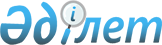 Об утверждении Положения о государственном учреждении "Аппарат акима города Риддера"
					
			Утративший силу
			
			
		
					Постановление акимата города Риддера Восточно-Казахстанской области от 28 декабря 2015 года № 1326. Зарегистрировано Департаментом юстиции Восточно-Казахстанской области 29 января 2016 года № 4374. Утратило силу - постановлением акимата города Риддера Восточно-Казахстанской области от 03 мая 2016 года № 338      Сноска. Утратило силу - постановлением акимата города Риддера Восточно-Казахстанской области от 03.05.2016 № 338 (вступает в силу с момента подписания и вводится в действие с 18 мая 2016 года).

      Примечание РЦПИ.

      В тексте документа сохранена пунктуация и орфография оригинала.

      В соответствии с пунктом 2 статьи 27, пунктом 4 статьи 38 Закона Республики Казахстан от 23 января 2001 года "О местном государственном управлении и самоуправлении в Республике Казахстан", статьями 124, статьями 164 Закона Республики Казахстан от 1 марта 2011 года "О государственном имуществе", подпунктом 2) пункта 3 статьи 3 Закона Республики Казахстан от 24 марта 1998 года "О нормативных правовых актах", Указом Президента Республики Казахстан от 29 октября 2012 года № 410 "Об утверждении Типового положения государственного органа Республики Казахстан", акимат города Риддера ПОСТАНОВЛЯЕТ:

      1. Утвердить прилагаемое Положение о государственном учреждении "Аппарат акима города Риддера".

      2. Настоящее постановление вводится в действие по истечении десяти календарных дней после дня его первого официального опубликования.

 Положение о государственном учреждении "Аппарат акима города Риддера" 1. Общие положения      1. Государственное учреждение "Аппарат акима города Риддера" является государственным органом Республики Казахстан, осуществляющим информационно - аналитическое, организационно - правовое и материально - техническое обеспечение деятельности акима города.

      2. Государственное учреждение "Аппарат акима города Риддера" осуществляет свою деятельность в соответствии с Конституцией и законами Республики Казахстан, актами Президента и Правительства Республики Казахстан, иными нормативными правовыми актами, а также настоящим Положением.

      3. Государственное учреждение "Аппарат акима города Риддера" является юридическим лицом в организационно-правовой форме государственного учреждения, имеет печати и штампы со своим наименованием на государственном языке, бланки установленного образца, в соответствии с законодательством Республики Казахстан счета в органах казначейства.

      4. Государственное учреждение "Аппарат акима города Риддера" вступает в гражданско-правовые отношения от собственного имени.

      5. Государственное учреждение "Аппарат акима города Риддера" города имеет право выступать стороной гражданско-правовых отношений от имени государства, если оно уполномочено на это в соответствии с законодательством.

      6. Государственное учреждение "Аппарат акима города Риддера" по вопросам своей компетенции в установленном законодательством порядке принимает решения, оформляемые приказами руководителя государственного учреждения "Аппарат акима города Риддера" и другими актами, предусмотренными законодательством Республики Казахстан.

      7. Структура и лимит штатной численности государственного учреждения "Аппарат акима города Риддера" утверждаются в соответствии с действующим законодательством.

      8. Местонахождение юридического лица: 071300, Республики Казахстан, Восточно-Казахстанская область, город Риддер, улица Семеновой, 19.

      9. Полное наименование государственного органа - государственное учреждение "Аппарат акима города Риддера".

      10. Настоящее Положение является учредительным документом государственного учреждения "Аппарат акима города Риддера".

      11. Учредителем государственного учреждения "Аппарат акима города Риддера" является Государство в лице местного исполнительного органа города Риддера.

      12. Финансирование деятельности государственного учреждения "Аппарат акима города Риддера" осуществляется из средств местного бюджета.

      13. Государственному учреждению "Аппарат акима города Риддера" запрещается вступать в договорные отношения с субъектами предпринимательства на предмет выполнения обязанностей, являющихся функциями государственного учреждения "Аппарат акима города Риддера".

      14. Режим работы государственного учреждения "Аппарат акима города Риддера" устанавливается правилами внутреннего трудового распорядка и не должен противоречить нормам трудового законодательства Республики Казахстан.

 2. Миссия, основные задачи, функции, права и обязанности государственного учреждения "Аппарат акима города Риддера"      15. Миссия государственного учреждения "Аппарат акима города Риддера": качественное информационно-аналитическое, организационно-правовое и материально-техническое обеспечение деятельности акима города.

      16. Задачи государственного учреждения "Аппарат акима города Риддера": 

      1) обеспечение деятельности акима и акимата города;

      2) организация и осуществление контроля за исполнением актов и поручений Президента Республики Казахстан, Правительства Республики Казахстан, акима и акимата области, города, его заместителей, руководителя аппарата акима города;

      3) координация деятельности исполнительных органов финансируемых из местного бюджета, по реализации задач, поставленных Президентом Республики Казахстан, Правительством Республики Казахстан, акимом и акиматом области, города;

      17.Функции государственного учреждения "Аппарат акима города Риддера":

      1) обеспечивает соблюдение регламентов акимата и государственного учреждения "Аппарат акима города Риддера"; 

      2) проводит анализ работы исполнительных органов, финансируемых из местного бюджета, предоставляет информацию акиму, акимату города и в вышестоящие органы по запрашиваемым ими вопросам;

      3) обеспечивает освещение деятельности акима, акимата, государственного учреждения "Аппарат акима города Риддера" в средствах массовой информации;

      4) обеспечивает регистрацию нормативных правовоых актов акима, акимата города и их правовой мониторинг;

      5) проводит анализ состояния исполнительской дисциплины в структурных подразделениях аппарата акима города, исполнительных органах, финансируемых из местного бюджета, и информирует по данному вопросу акима города;

      6) планирует работу государственного учреждения "Аппарат акима города Риддера", проведение заседаний акимата, совещаний, семинаров и других мероприятий, организует их подготовку и проведение;

      7) разрабатывает проекты решений и распоряжений акима, постановлений акимата, приказов руководителя аппарата акима города;

      8)ивносит предложения акиму и акимату города об изменении, приостановлении, прекращении, отмене противоречащих действующему законодательству актов акима и акимата города;

      9) осуществляет регистрацию и рассылку актов акима, акимата, руководителя государственного учреждения "Аппарат акима города Риддера";

      10) обеспечивает деятельность консультативно-совещательных органов при акиме и акимате, комиссий при аппарате акима города;

      11) планирует и организует подготовку и проведение заседаний акимата города, совещаний акима города и его заместителей, "Дни контроля", правового всеобуча и иных мероприятий, осуществляет оформление и рассылку материалов, протоколов совещаний;

      12) осуществляет контроль за исполнением актов и поручений Президента, Правительства и центральных государственных органов Республики Казахстан, а также акима и акимата области, города;

      13) осуществляет организационную и информационную связь между государственными органами города и государственным учреждением "Аппарат акима города Риддера";

      14) осуществляет документационное обеспечение деятельности акима, акимата, государственного учреждения "Аппарат акима города Риддера", в том числе секретное делопроизводство, обеспечивает в соответствии с нормативными правовыми актами режим секретности;

      15) осуществляет мониторинг государственных услуг, оказываемых исполнительными органами, финансируемыми из местного бюджета;

      16) обеспечивает поддержку и развитие официального сайта акимата, организующего взаимодействие органов государственного управления с гражданами и организациями в условиях информационного общества;

      17) оказывает содействие исполнительным органам, финансируемым из местного бюджета, по развитию электронных услуг, оказываемых в соответствии с законодательством Республики Казахстан об информатизации;

      18) организует подготовку документов для представления к награждению государственными наградами;

      19) обеспечивает учет и рассмотрение обращений физических и юридических лиц, организует проведение личного приема граждан акимом, заместителями акима и руководителем государственного учреждения "Аппарат акима города Риддера";

      20) проведение оценки эффективности деятельности исполнительных органов района по основным направлением деятельности;

      21) осуществляет иные функции в соответствии с законодательством Республики Казахстан.

      18. Права и обязанности государственного учреждения "Аппарат акима города Риддера":

      1) для реализации предусмотренных настоящим положением основных задач и функций государственного учреждения "Аппарат акима города Риддера" имеет право запрашивать и получать необходимую информацию, документы и иные материалы от государственных органов и должностных лиц в пределах своих полномочий;

      2) давать физическим и юридическим лицам разъяснения по вопросам, отнесенным к компетенции государственного органа;

      3) по поручению акима города, его заместителей в установленном законодательством порядке осуществлять проверку работы исполнительных органов, а также их подведомственных организаций;

      4) осуществлять контроль за исполнительской и трудовой дисциплиной в аппарате акима города;

      5) взаимодействовать с аппаратом маслихата города.

      6) соблюдать Конституцию Республики Казахстан, ее законы и иные 

      нормативные правовые акты;

      7) осуществляет иные права и обязанности в соответствии с законодательством Республики Казахстан.

 3. Организация деятельности государственного учреждения "Аппарат акима города Риддера"      19. Руководство государственным учреждением "Аппарат акима города Риддера" осуществляется руководителем, который несет персональную ответственность за выполнение возложенных на государственное учреждение "Аппарат акима города Риддера" задач и осуществление им своих функций.

      20. Руководитель государственного учреждения "Аппарат акима города Риддера" назначается на должность и освобождается от должности акимом города.

      21. Руководитель государственного учреждения "Аппарат акима города Риддера" не имеет заместителей.

      22. Полномочия руководителя государственного учреждения "Аппарат акима города Риддера":

      1) в соответствии с регламентом государственного учреждения "Аппарат акима города Риддера" назначает на должности и освобождает технических работников и подписывает приказы; 

      2) в пределах своей компетенции издает приказы, дает указания, подписывает служебную документацию;

      3) обеспечивает равный доступ мужчин и женщин к государственной службе в соответствии с их опытом, способностями и профессиональной подготовкой;

      4) утверждает положения о структурных подразделениях государственного учреждения "Аппарат акима города Риддера";

      5) представляет государственное учреждение "Аппарат акима города Риддера" в государственных органах, иных организациях;

      6) принимает необходимые меры по противодействию коррупции и несет за это персональную ответственность;

      7) в установленном законодательством порядке осуществляет поощрение и налагает дисциплинарные взыскания на сотрудников государственного учреждения "Аппарат акима города Риддера";

      8) утверждает штатное расписание государственного учреждения "Аппарат акима города Риддера" в пределах лимита штатной численности и структуры, утвержденных постановлением акимата города Риддера;

      9) осуществляет иные полномочия в соответствии с действующим законодательством.

      Исполнение полномочий руководителя государственного учреждения "Аппарат акима города Риддера" в период его отсутствия осуществляется лицом, его замещающим в соответствии с действующим законодательством.

 4. Имущество государственного учреждения "Аппарат акима города Риддера"      23. Государственное учреждение "Аппарат акима города Риддера" может иметь на праве оперативного управления обособленное имущество в случаях, предусмотренных законодательством.

      Имущество государственного учреждение "Аппарат акима города Риддера" формируется за счет имущества, переданного ему собственником, в соответствии с действующим законодательством Республики Казахстан.

      24. Имущество, закрепленное за государственным учреждением "Аппарат акима города Риддера", относится к коммунальной собственности.

      25. Государственное учреждение "Аппарат акима города Риддера" не вправе самостоятельно отчуждать или иным способом распоряжаться закрепленным за ним имуществом и имуществом, приобретенным за счет средств, выданных ему по плану финансирования, если иное не установлено законодательством.

 5.Реорганизация и упразднение государственного учреждения "Аппарат акима города Риддера"      26. Реорганизация и упразднение государственное учреждение "Аппарат акима города Риддера" осуществляются в соответствии с законодательством Республики Казахстан.


					© 2012. РГП на ПХВ «Институт законодательства и правовой информации Республики Казахстан» Министерства юстиции Республики Казахстан
				
      Аким города Риддера

Ж. Муратов
Утверждено постановлением
акимата города Риддера
от "28" декабря 2015 года
№ 1326